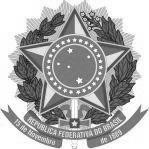 CONSELHO REGIONAL DE ENGENHARIA E AGRONOMIA DO ...SERVIÇO PÚBLICO FEDERALApresentamos plano de trabalho relativo convênio para a realização do CongressoEstadual de Profissionais – CEP, PL -0413/2016.Obs. Entende-se como evento precursor todos aqueles realizados pré-congresso Estadual,  qual   seja:   reuniões   em   entidades,   em   inspetorias   ou   eventos microrregionais.1. Identificação do projeto1. Identificação do projetoPrograma:Convênio para realização do Congresso Estadual de Profissionais - CEP e reuniões que o precedem.Projeto:Congresso Estadual de Profissionais - CEP-XX.Público alvo:Profissionais registrados no Crea-XX.Duração:Até 30/10/2016.Orçamento:R$ 0,002. Identificação da Equipe2. Identificação da EquipeCoordenadorXXXXXXXXXXXXXXXX, Coordenador da Comissão Organizadora Regional do Congresso Estadual de Profissionais do XX – COR-XX, telefone e e-mail para contatoEquipeMembros da Comissão Organizadora Regional do Congresso Estadual de Profissionais do XX– COR-XX;XXX, setor de Comunicação e EventosEquipe associadaIndicar nome completo, unidade ou órgão externo (Funcionário responsável)3. Fundamentação legalLei 8.666 de 21 de junho de 1993.Portaria Interministerial nº 507/2011 MP/MF/CGU Resolução nº 1013 de 10 de dezembro de 1995. Resolução nº 1.030, de 17 de dezembro de 2010Decisão Normativa nº 87, de 30 de março de 2011Decisão Plenária nº 413/20164.JustificativaO Congresso Estadual de Profissionais – CEP é um fórum organizado pelo Crea-XX no âmbito de sua jurisdição, em parceria com as entidades de classe e instituições de ensino, que tem como objetivo eleger os delegados estaduais que participarão do Congresso Nacional de Profissionais e discutir os temas aprovados pelo Plenário do Confea. Nos eventos do congresso estadual de profissionais, após discussão dos temas e das teses apresentadas, serão elaboradas as propostas a serem discutidas no CNP. Assim, serão realizados os seguintes eventos: (estes são exemplos que devem ser adequados à programação de cada Regional)Reunião na Entidade XX – no dia XX/XX/2013, na cidade de XX;Reunião na Inspetoria Regional de XX – no dia XX/XX/2016, na cidade de XX; Realização do Congresso Estadual de Profissionais – CEP/XX em XX(Estado-UF) no dia XX/XX/20165. Alinhamento à Agenda EstratégicaEixo: Defesa e Fortalecimento da Engenharia e da Agronomia junto à  sociedade; Eixo: Tecnologia e Inovação; Eixo: Carreira e prerrogativas da Engenharia e da Agronomia6. Objetivo geralMobilizar e ampliar a participação de profissionais da jurisdição do Crea-XX no processo de realização do 9º CNP;Discutir os temas aprovados pelo Plenário do Confea e sistematizar as propostas para o CNP.Eleger os delegados estaduais que participarão do CNP.7. Objetivos específicosMobilizar e ampliar a participação de profissionais da jurisdição do Crea-XX no processo de realização do 9º CNP;Discutir os temas aprovados pelo Plenário do Confea e sistematizar as propostas para o CNP. Eleger os delegados estaduais que participarão do CNP8. Indicadores de avaliação do resultadoElaboração de no máximo 20 (vinte) propostas sistematizadasListas de presença das quais constem nome, telefone, número de registro, e-mail e assinatura dos participantes, para cada um dos eventos precursores realizados;Lista  de  presença  constando  nome,  telefone,  número  de  registro,  e-mail  e assinatura dos participantes para o CEP/XX.9. ObjetoRealização de XX reuniões microrregionais, de acordo com o calendário anexo, conforme segue:Local e data (para cada um dos eventos), Realização do CEP (local e data)10. Metas10. Metas1.Realização da reunião microrregional (local e data) com a participação de no mínimo 20 (vinte) participantes (abrir uma meta para cada evento precursora ser realizado);2.Realização do Congresso Estadual de Profissionais em Cidade/UF, com a elaboração de no máximo 20 (vinte) Propostas Estaduais Sistematizadas-PES;11. Responsabilidades dos partícipes11. Responsabilidades dos partícipesConfeaRepassar os recursos previstos para execução do projeto.Aprovar suporte técnico operacional ao projeto, conforme o caso.ProponenteExecutar as metas para alcance dos resultados esperados.Realizar as despesas adequadamente, conforme legislação.Outros partícipes< Descrever as atividades a serem desenvolvidas por outros partícipes para atendimento dos prazos e alcance dos resultados12. Contrapartida institucionalDistribuição de material elaborado pelo Confea;Inserção da logomarca do Confea no material de divulgação/publicidade; Relatório circunstanciado das atividades desenvolvidas;Sistematização das propostas aprovadasRelação de delegados estaduais eleitos no CEP;Lista de participantes contendo nome, telefone, nº de registro, email e assinatura;Relatório contendo o resultado da pesquisa de avaliação do evento13. Informações complementaresDeverão ser apresentados ao Confea para fins de prestação de contas, além do previsto no item 8; Relatório circunstanciado das atividades desenvolvidas;Resultado da Pesquisa de avaliação dos eventos;